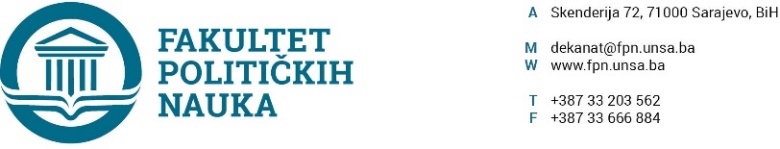 Na osnovu člana 108. Statuta Univerziteta u Sarajevu, a u vezi sa članovima  87. i 90. Zakona o javnim nabavkama (“Službeni glasnik BiH” broj: 39/14), člana 7. Pravilnika o postupku direktnog sporazuma Fakulteta političkih nauka u Sarajevu br. 02-1-291-1/17 od 11.04.2017.godine, zaključuje seUGOVOR O JAVNOJ NABAVCI Između ugovornih strana:Fakultet političkih nauka Univerziteta u Sarajevu, ulica Skenderija 72. ID broj: 4200088220009, U daljem tekstu: Ugovorni organ kog zastupa dekan prof.dr. Sead Turčalo, iPonuđača ‘’Books.ba’’, ul. Valtera Perića br. 8, 71000 Sarajevo, Bosna i Hercegovina, ID broj: 4201710060002,U daljem tekstu: Davalac usluga kog zastupa director Edvard Močić.Član 1.Predmet ovog ugovora je: nabavka knjige Bosnia and Herzegovina's foreign policy since independence u vrijednosti od 250,43 KM (bez PDV-a) odnosno 293,00 KM (sa PDV-om).Član 2.Cijene su fiksne i ne mogu se mijenjati ni pod kakvim uslovima.Član 3.Ugovorni organ se obavezuje da plaćanje računa sa uračunatim PDV-om izvršiti u roku od 30 dana od dana ispostavljanja računa.Član 4.Rok izvršenja ugovora je 30 dana.Član 5.Na sve što nije regulisano ovim ugovorom primjenit će se Zakon o obligacionim odnosima.Član 6.Ovaj ugovor je sačinjen u 4 (četiri) istovjetna primjerka od kojih svaka strana zadržava po 2 (dva).Sarajevo, 24.12.2019.godine.Broj:  01-3-1434-1/2019ZA DAVAOCA USLUGA                                                    ZA UGOVORNI ORGAN                                                                          DIREKTOR                                                                              DEKAN____________________                                                          ______________________                     Edvard Močić                                                                        Prof.dr. Sead Turčalo